Fiche d'inscription Stage de radiesthesiePrénom : Nom :Adresse:Profession: Téléphone Email:Vous êtes intéressé(e) par quel stage(s):Stage de Radiesthésie Niveau 1 du 4 février 2023Stage de Radiesthésie Niveau 1 du 11 février 2023Stage de Radiesthésie Niveau 2 du 4 mars 2023Stage de radiesthésie Niveau 2 du 25 mars 2023 Journée de sylvothérapie et découverte des plantesUn acompte de 30€ payement par chèque (l'ordre de Deriu Grégory) ou paypal vous est demandé pour valider votre inscription.A envoyer à : Grégory Deriu 18 rue du tilleul67390 MarckolsheimTel: 06 69 15 96 30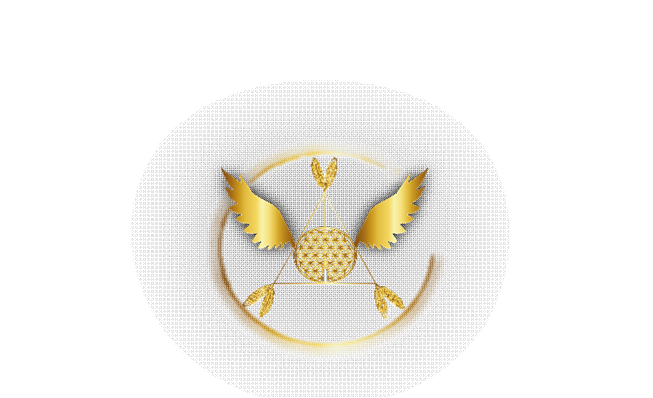 greg_deriu@hotmail.com